 al. Powstańców Wielkopolskich 72 70-111 SzczecinSzczecin, dnia 14.02.2024 r. 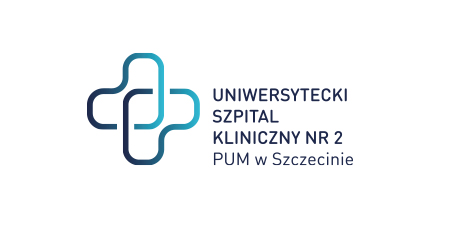 znak sprawy: ZP/220/05/24Dotyczy: postępowania o udzielenie zamówienia publicznego na: Dostawa aktualizacji uniwersalnej przeglądarki DICOM obrazów badań diagnostyki rentgenowskiej – Exhibeon firmy Pixel Technology wraz z dedykowanym sprzętem serwerowym. ZAWIADOMIENIE O ROZSTRZYGNIĘCIU POSTĘPOWANIAZamawiający zawiadamia, że na podstawie art. 204 ust. 1 ustawy z dnia 11 września 2019 r. Prawo zamówień publicznych (Dz.U.2019.2019 t.j. z dnia 2019.10.24, dalej „PZP”) dokonał rozstrzygnięcia postępowania, jak poniżej.a) Nazwy (firmy), siedziby i adresy wykonawców, którzy złożyli oferty:oferta nr 1: Pixel Technology Sp. z o. o., Ul. Piękna 1, 93-558 Łódźb) Wykonawcy, których oferty zostały odrzucone:z postępowania nie odrzucono żadnej ofertyc) Wykonawcy, którzy zostali wykluczeni z postępowania o udzielenie zamówienia:z postępowania nie wykluczono żadnego wykonawcyd) Spośród ważnych ofert za najkorzystniejszą została uznana:o oferta nr 1: Pixel Technology Sp. z o. o., Ul. Piękna 1, 93-558 Łódźcena oferty: 330.570,00 zł bruttoe) Streszczenie oceny, porównanie złożonych ważnych ofert, punktacja w każdym kryterium oraz łączna punktacja:Informację otrzymuje Wykonawca, który złożył ofertę. Zawiadomienie o rozstrzygnięciu postępowania zostanie również zamieszczone na portalu zakupowym USK nr 2. Umowa z wybranym wykonawcą zostanie zawarta zgodnie z zapisami SWZ pkt XXIV.Z poważaniem Dyrektor USK nr 2 w SzczecinieSprawę prowadzi: Eliza Koladyńska - Nowacka Tel. 91 466-10-86OF. NRWYKONAWCAKRYT. 1 CENA – 95%KRYT. 2 TERMIN REALIZACJI – 5%SUMA1Pixel Technology Sp. z o. o.,95,005,00100,00